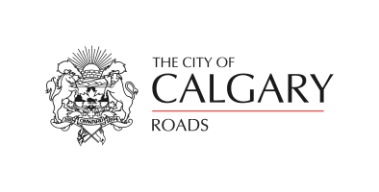 Requisition Form: Streetlight Geodatabase Export – Master base/ Design Fileftp://jump.gov.calgary.ab.ca**Please allow for up to 5 business days for the master base export****Please attach the Area of Construction (DGN or DWG) along with this requestCompany RequestingContact Name:       Phone:             Contact Name:       Phone:             Contact Name:       Phone:              Date Requested:      (MM,DD,YYY) Date Requested:      (MM,DD,YYY) Date Requested:      (MM,DD,YYY)Company RequestingContact Name:       Phone:             Contact Name:       Phone:             Contact Name:       Phone:             Purpose of Request: Purpose of Request: Purpose of Request: File Format (.dwg, .dgn)Scale (1:1000, 1:500 or 1:250)Scale (1:1000, 1:500 or 1:250)Section Requested Section:     Township:     Range:     Meridian:     Section:     Township:     Range:     Meridian:     Section:     Township:     Range:     :     Section:     Township:     Range:     :     Section:     Township:     Range:     :     Section:     Township:     Range:     :     Section Requested (Additional – if required) Section:     Township:     Range:     :     Section:     Township:     Range:     :     Section:     Township:     Range:     :     Section:     Township:     Range:     :     Section:     Township:     Range:     :     Section:     Township:     Range:     :     Section Requested (Additional – if required)Section:     Township:     Range:     :     Section:     Township:     Range:     :     Section:     Township:     Range:     :     Section:     Township:     Range:     :     Section:     Township:     Range:     :     Section:     Township:     Range:     :     Phase Reference # (Storm/ Project #)Project Description (E.G. Bow Trail Widening Sarcee Tr SW – 37 St SW)Project Description (E.G. Bow Trail Widening Sarcee Tr SW – 37 St SW)Type of JobDeveloper Nameor type below for othersDeveloper Nameor type below for othersDeveloper Nameor type below for othersDeveloper Nameor type below for othersProject TypeAdditional Comments 